 TAHSN SOP006: TAHSN Board of Record Process for Closing a Site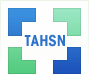                           Toronto Academic Health Science NetworkPurposeThis Standard Operating Procedure (SOP) describes the process for studies using the TAHSN Board of Record (BoR) to undergo ongoing ethical review of a research study involving human participants.ScopeThe scope of this SOP is to outline the process for closing an approved TAHSN BoR Site. ResponsibilitiesThe Lead Applicant and all Site Principal Investigators (Site PI) identified in the initial or amended application for the TAHSN BoR submission must comply with this SOP and any other relevant SOP(s).DefinitionsRefer to Glossary of Terms.ProcedureReferencesGlossary of Terms; Version Date: 29-DEC-2014SOP001 - TAHSN Board of Record Initial Application;  Version Date: SOP003 - TAHSN Board of Record Process for executing the TAHSN Board of Record Study Agreement(s) ; Version Date:Lead Applicant Tip Sheet; Version Date: 22-DEC-2014Lead REB Tip Sheet; Version Date: 8-DEC-2014Navigator Tip Sheet; Version Date: 22-DEC-2014Site Navigator Tip Sheet; Version Date: 8-DEC-2014Site PI Tip Sheet; Version Date: 8-DEC-2014Appendix I: Revision HistorySOP Title:TAHSN Board of Record Process for Closing a SiteSOP Title:TAHSN Board of Record Process for Closing a SiteSOP Title:TAHSN Board of Record Process for Closing a SiteSOP Number:SOP006Version Number:02-April 15 2016Effective Date (DD-MMM-YYYY): April 15 2016StepTask LeadAction5.1Lead ApplicantThe Lead Applicant is to complete the TAHSN BoR Site Closure Form. The Lead Applicant must consult with the applicable Site PI to collect all site-specific information required to complete the TAHSN BoR Site Closure Form.5.2Site PIUpon request, the Site PI is to provide required information to the Lead Applicant.5.3Site PIEach Site PI impacted by the changes outlined in the Site Closure must sign a TAHSN BoR Site Closure Form– Addendum A (Site PI Declaration and Signature), which is to be attached to the TAHSN BoR Site Closure Form.5.4Lead ApplicantThe Lead Applicant is to submit the TAHSN BoR Site Closure Form, including the Site PI’s Declaration and Signature Page, to the Lead REB for review. 5.5Lead REBThe Lead REB reviews the TAHSN BoR Site Closure Form. The review will be conducted as per the Lead REB’s normal review process, including:conduct the ethics review of the site-specific closure detailscorrespond with the Lead Applicant regarding any issues or recommendations provide confirmation of site closure by providing the Lead REB Approval Letter to the Site Navigator 5.6Site NavigatorThe Site Navigator will provide the Navigator with the Lead REB Approval Letter.5.7NavigatorThe Navigator will promptly inform the Lead Applicant, the applicable Site PI and the applicable Site Navigators of the Lead REB’s decision and provide the Lead REB Closure Letter. Version NumberEffective Date (DD-MMM-YYYY)History of change 